checkCIF/PLATON reportStructure factors have been supplied for datablock(s) 1915_0m_aTHIS REPORT IS FOR GUIDANCE ONLY. IF USED AS PART OF A REVIEW PROCEDURE FOR PUBLICATION, IT SHOULD NOT REPLACE THE EXPERTISE OF AN EXPERIENCED CRYSTALLOGRAPHIC REFEREE.No syntax errors found.        CIF dictionary        Interpreting this reportDatablock: 1915_0m_aBond precision:	C-C = 0.0145 A	Wavelength=0.71073Calculated	Reported Volume	2994(5)	2994(5) Space group	C 2/c	C 1 2/c 1Hall group	-C 2yc	-C 2ycMoiety formula	C36 H25 Bi O4	C36 H25 Bi O4Sum formula	C36 H25 Bi O4	C36 H25 Bi O4Mr	730.54	730.54Dx,g cm-3	1.621	1.621Z	4	4Mu (mm-1)	5.926	5.927F000	1424.0	1424.0F000’	1408.51h,k,lmax	18,27,16	18,27,16Nref	3585	3569Tmin,Tmax	0.030,0.888	0.297,0.746Tmin’	0.015Correction method= # Reported T Limits: Tmin=0.297 Tmax=0.746AbsCorr = MULTI-SCANData completeness= 0.996	Theta(max)= 27.890R(reflections)= 0.0433( 3332)	wR2(reflections)= 0.1267( 3569) S = 1.068	Npar= 187The following ALERTS were generated. Each ALERT has the formattest-name_ALERT_alert-type_alert-level.Click on the hyperlinks for more details of the test.Alert level C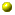 PLAT148_ALERT_3_C s.u. on the	c	- Axis is (Too) Large ....		0.013 Ang. PLAT241_ALERT_2_C High	’MainMol’ Ueq as Compared to Neighbors of			C13 Check PLAT242_ALERT_2_C Low	’MainMol’ Ueq as Compared to Neighbors of			C11 Check PLAT342_ALERT_3_C Low Bond Precision on	 C-C Bonds ...............	0.01447 Ang. PLAT972_ALERT_2_C Check Calcd Resid. Dens.	0.87A	From Bi1		-2.14 eA-3PLAT972_ALERT_2_C Check Calcd Resid. Dens.	1.05A	From Bi1	-1.76 eA-3PLAT975_ALERT_2_C Check Calcd Resid. Dens.	0.75A	From O1	0.52 eA-3PLAT977_ALERT_2_C Check Negative Difference Density on H14	-0.41 eA-3Alert level G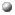 PLAT012_ALERT_1_G No		_shelx_res_checksum Found in CIF ......	Please Check PLAT063_ALERT_4_G Crystal Size Possibly too Large for Beam Size ..		 0.65 mm PLAT083_ALERT_2_G SHELXL Second Parameter in WGHT	Unusually Large		29.41 Why ? PLAT128_ALERT_4_G Alternate Setting for Input Space Group	C2/c		 I2/a Note PLAT199_ALERT_1_G Reported _cell_measurement_temperature ..... (K)			293 Check PLAT200_ALERT_1_G Reported		_diffrn_ambient_temperature ..... (K)			293 Check PLAT371_ALERT_2_G Long	C(sp2)-C(sp1) Bond	C21		- C27		.		 1.45 Ang. PLAT371_ALERT_2_G Long	C(sp2)-C(sp1) Bond	C28		- C29		.		 1.46 Ang. PLAT710_ALERT_4_G Delete 1-2-3 or 2-3-4 Linear Torsion Angle ... #				6 Do !O1	-BI1 -O1	-C29	-179.00	0.50	2.555	1.555	1.555	1.555PLAT710_ALERT_4_G Delete 1-2-3 or 2-3-4 Linear Torsion Angle ... #	15 Do !O1	-C29 -C28 -C27	84.00 13.00	1.555	1.555	1.555	1.555PLAT710_ALERT_4_G Delete 1-2-3 or 2-3-4 Linear Torsion Angle ... #	16 Do !O2	-C29 -C28 -C27	-96.00 13.00	1.555	1.555	1.555	1.555PLAT710_ALERT_4_G Delete 1-2-3 or 2-3-4 Linear Torsion Angle ... #	30 Do !C29 -C28 -C27 -C21	7.00 26.00	1.555	1.555	1.555	1.555PLAT710_ALERT_4_G Delete 1-2-3 or 2-3-4 Linear Torsion Angle ... #	31 Do !C28 -C27 -C21 -C26	-74.00 15.00	1.555	1.555	1.555	1.555PLAT710_ALERT_4_G Delete 1-2-3 or 2-3-4 Linear Torsion Angle ... #	32 Do !C28 -C27 -C21 -C22	104.00 15.00	1.555	1.555	1.555	1.555PLAT910_ALERT_3_G Missing # of FCF Reflection(s) Below Theta(Min).		 4 Note PLAT912_ALERT_4_G Missing # of FCF Reflections Above STh/L=	0.600		13 Note PLAT941_ALERT_3_G Average HKL Measurement Multiplicity ...........	1.0 Low PLAT978_ALERT_2_G Number C-C Bonds with Positive Residual Density.		 0 Info0 ALERT level A = Most likely a serious problem - resolve or explain0 ALERT level B = A potentially serious problem, consider carefully8 ALERT level C = Check. Ensure it is not caused by an omission or oversight18 ALERT level G = General information/check it is not something unexpected3 ALERT type 1 CIF construction/syntax error, inconsistent or missing data10 ALERT type 2 Indicator that the structure model may be wrong or deficient4 ALERT type 3 Indicator that the structure quality may be low9 ALERT type 4 Improvement, methodology, query or suggestion0 ALERT type 5 Informative message, checkIt is advisable to attempt to resolve as many as possible of the alerts in all categories. Often the minor alerts point to easily fixed oversights, errors and omissions in your CIF or refinement strategy, so attention to these fine details can be worthwhile. In order to resolve some of the more serious problems it may be necessary to carry out additional measurements or structure refinements. However, the purpose of your study may justify the reported deviations and the moreserious of these should normally be commented upon in the discussion or experimental section of a paper or in the "special_details" fields of the CIF. checkCIF was carefully designed to identify outliers and unusual parameters, but every test has its limitations and alerts that are not importantin a particular case may appear. Conversely, the absence of alerts does not guarantee there are no aspects of the results needing attention. It is up to the individual to critically assess their own results and, if necessary, seek expert advice.Publication of your CIF in IUCr journalsA basic structural check has been run on your CIF. These basic checks will be run on all CIFs submitted for publication in IUCr journals (Acta Crystallographica, Journal of Applied Crystallography, Journal of Synchrotron Radiation); however, if you intend to submit to Acta Crystallographica Section C or E or IUCrData, you should make sure that full publication checks are run on the final version of your CIF prior to submission.Publication of your CIF in other journalsPlease refer to the Notes for Authors of the relevant journal for any special instructions relating toCIF submission.PLATON version of 18/09/2020; check.def file version of 20/08/2020Datablock 1915_0m_a- ellipsoid plot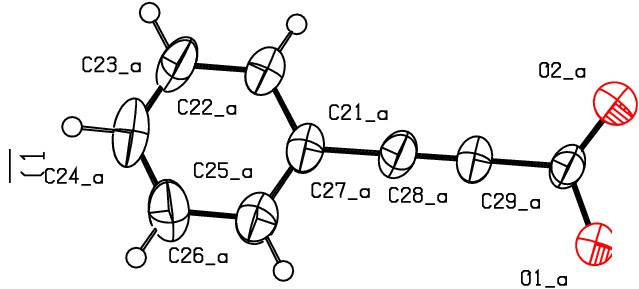 >­lf)0Nm0roNOMOVE FORCED	ProbTempcs  ?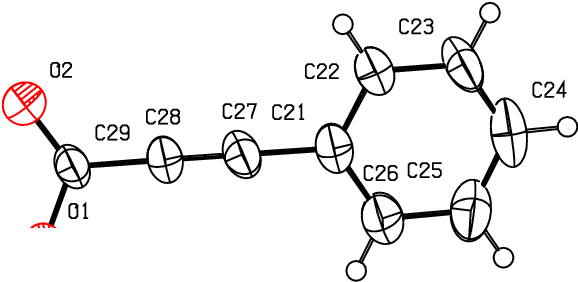 C6 :ml·Q7C5  aCl_a 	llC4_aC4 r 'j' ClHr.)--,  'll' o.502930	BLlC3	}N0Nm(Y..)r-­lf)lf)0NC3_a C2 dSC2_a>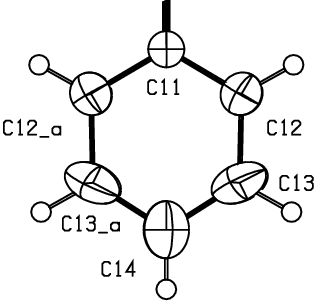 0.zI.z0f­a:_jo_z 0 	1915 Om a	C 1 2/c 1R	0.04RES= 0	0  XCell:a=13.776(11)b=20.592(19)c=12.408(13)alpha=90beta=121.73(4)gamma=90Temperature:293 K